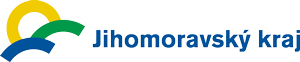 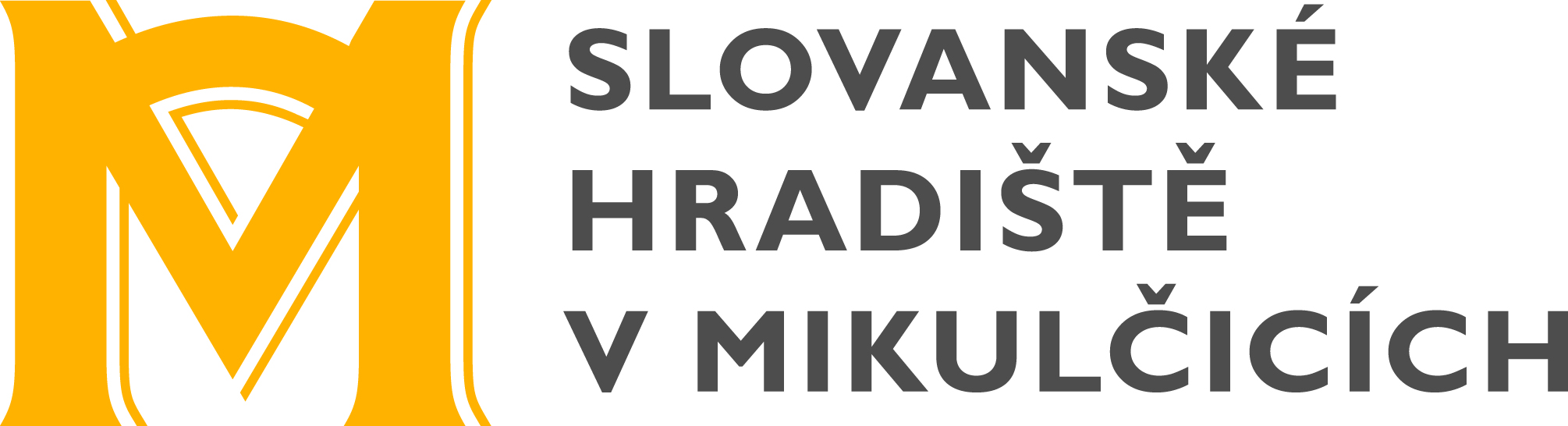 ČAROVNÉ BARVY ZEMĚII. ROČNÍK 2011-2012ZÁVAZNÁ PŘIHLÁŠKA DO MALÍŘSKÉ SOUTĚŽENázev školy:_____________________________________________________Adresa školy:____________________________________________________Ředitel(ka) školy:_______________________________________________________________Vedoucí pedagog soutěžící skupiny:Jméno a příjmení:__________________________________________________________Kontaktní e-mail:__________________________________________________________Kontaktní telefon:__________________________________________________________Soutěžní kategorie a hlavní témata (zakřížkujte):Nesoutěžní kategorie (7-8 let)  - „Svět kolem nás (otisk přírody)“I. Kategorie (9-11 let) – „Okouzlení přírodou“II. Kategorie (12-15 let) – „Půda jako kronika“III. Kategorie (16-19 let) – „Obrazy z dějin“Zašlete prostřednictvím internetu do 28. 2. 2012 na adresu: s.malikova@masaryk.info, nebo poštou na adresu: Slovanské hradiště v Mikulčicích, Mikulčice-Valy, 696 19